FAIDOBaulandgrundstück von 400m2an sonniger Lage mit schönem Ausblick………………………………………..……………………………………………………..………………………………….terreno edificabile di 400m2in una posizione soleggiata e bella vista 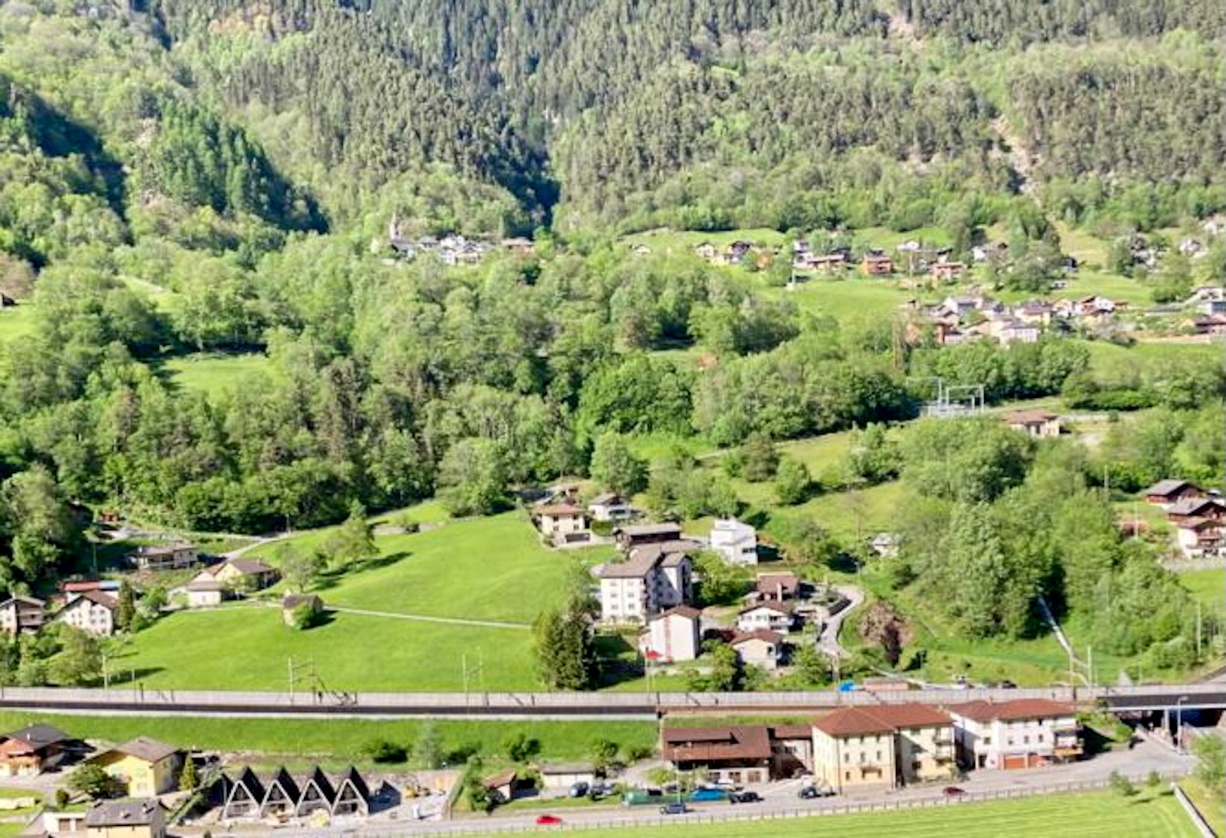                                              4180/3440Fr. 80‘000.--  Standort | Umgebung6760 Mairengo/Faido, via BettlemmeRegion:	LeventinaLage:	sonnig und ruhigAussicht:	schöner Ausblick die BergeSchulen:	jaEinkauf:	250möffentlicher Verkehr:	250mDistanz nächste Stadt:	42kmDistanz Autobahn:	4km  BeschreibungDieses Baulandgrundstück liegt an sonniger Aussichtslage im östlichen Teil von Faido in Mairengo an der Via Bettlemme in der schönen Leventina. Das Bauland von 400 m2 Fläche befindet sich in der zweigeschossigen  Bauzone R3 mit einer Ausnutzung von 0.5 und einer Ueberbauungsziffer von 30 %. Die Bauhöhe zum Unterdach beträgt 9 m und zum Dachfirst 11 m. Der Grenzabstand ist 3 m. Die Parzelle ist voll erschlossen und es bestehen keine Handwerker- und Architekturverpflichtungen. Ein schöner Ausblick erstreckt sich auf die umliegenden Berge. Dank des neuen Gottardbasistunnel verkehren nur noch zwei Züge pro Stunde auf der nahen Bahnlinie.Das Bauland ist mit dem Auto gut erreichbar. Die Fahrt zur Autobahn A2 dauert 5 Minuten. Unterhalb ist die Postautohaltestelle. Im Dorf gibt es grössere Einkaufsgeschäfte und die Schulen. Die Fahrt nach Bellinzona dauert 25 Minuten und nach Locarno und Lugano ca. 45 Minuten.Es bestehen günstige Bauprojekte für 4 ½-Zimmer-Häuser ab Fr. 450‘000.-- Baukosten.Es ist möglich, auch grössere Grundstückflächen zu erwerben. Der Verkaufspreis pro m2 beträgt jeweils Fr. 200.--.  Highlightssonnige Lage mit Aussichtnächste Nähe zum Bahnhofgute Ausnutzunggute ZufahrtBauprojekte für günstige Neubauhäuserauch andere Parzellenflächen mit diversen Grössen sind kaufbar  Ubiciazione6760 Mairengo/Faido, via BettlemmeRegione:	LeventinaPosizione:	molto tranquilla e soleggiataVista:	siScuole:	siPossibilità d'acquisti:	siMezzi pubblici:	250mProssima città:	42kmAutostrada:	4km  DescrizioneQuesto  terreno edificabile di 400 m2 si trova in posizione soleggiata nel nord del comune di Faido a Mairengo, Via Betlemme, nella media Leventina.La parcella si trova in zona R3 e ha uno sfruttamento è 0.5 e l’occupazione 30 %. L’altezza massima è 9 m fino al grondo e 11 m fino al colmo. La distanza al confine è 3 m. Il terreno è dotato di tutti gli allacciamenti quali acqua, corrente, canalizzazione ed accesso. Non ci sono servitù. Si può costruire una villetta o una casa gemella. Una bella vista estende verso la valle e le montagne. Dopo l’apertura della galleria NEAT non passeranno più tanti treni davanti alla casa.L’immobile è facilmente raggiungibile in macchina. L’autostrada A2 è a 5 minuti. La fermata del bus è sotto a 250 m.A Faido è la fermata del treno TILO, Interregio per Zurigo/Basilea e ci sono scuole e diversi negozi (Migros, Coop, Denner, farmacia e Macellaio) anche molto vicino si trova un negozio.Ci sono progetti di casa di 4 ½ locali per Fr. 450'000.--.Si può acquistare anche altre parcelle con altri misuri. I prezzi sono sempre Fr. 200.-- per m2.  Highlightssoleggiatopianeggiante con buon accessosenza servitùbella vistavicino a Faidomezzi pubblici vicinoprogetti di case unifamiliari                       Grundstücke und Aussichten           terreni e vista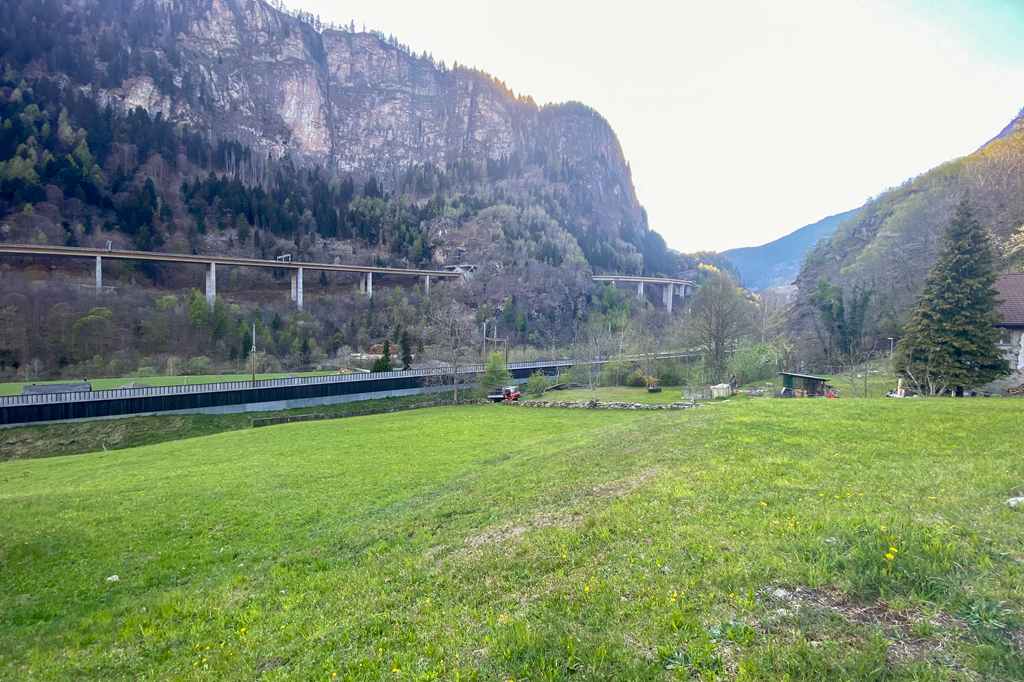 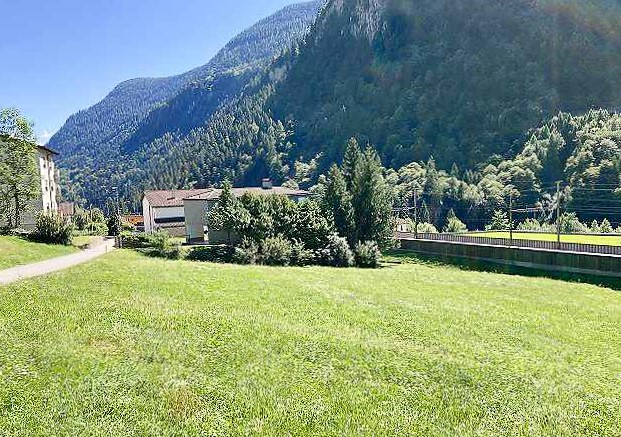 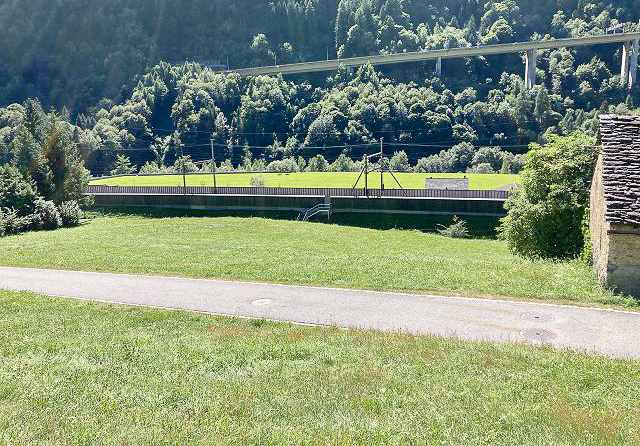 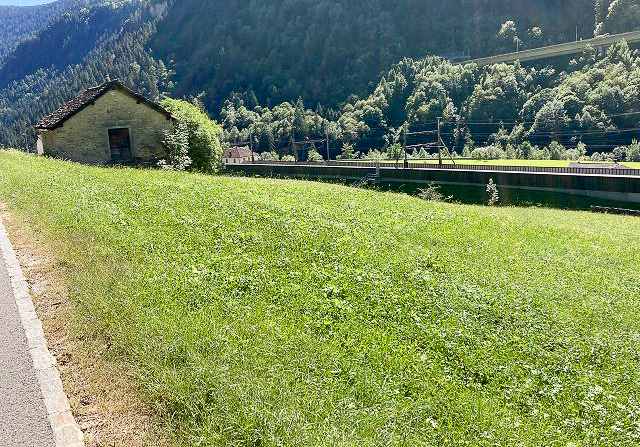 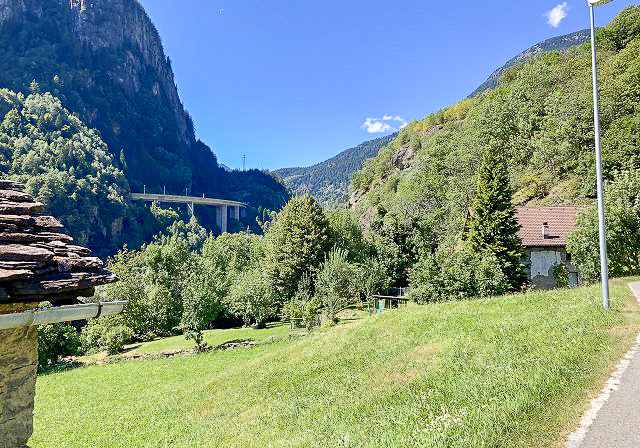 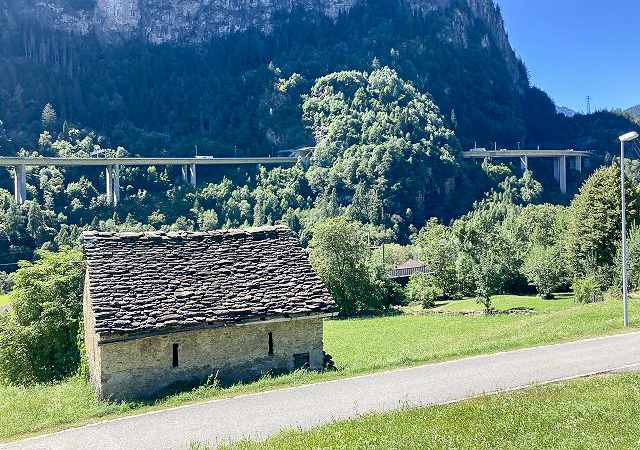                                 Zufahrt, An-und Aussichten          ingresso, terreno e vista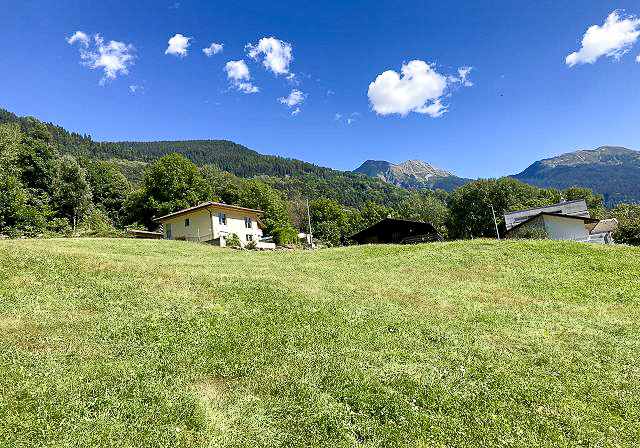 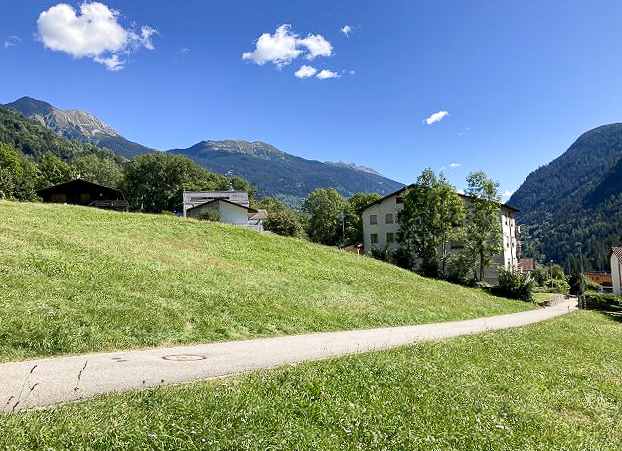 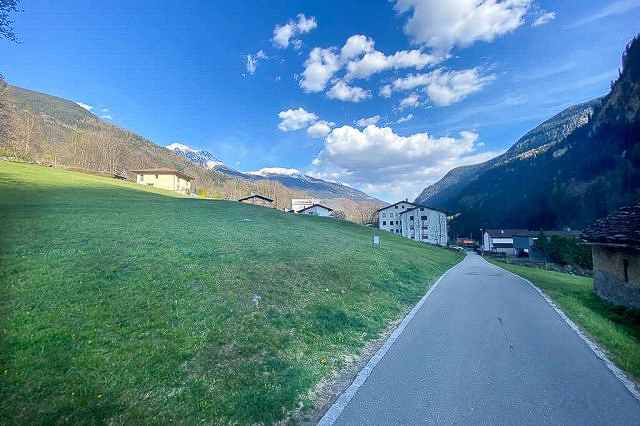 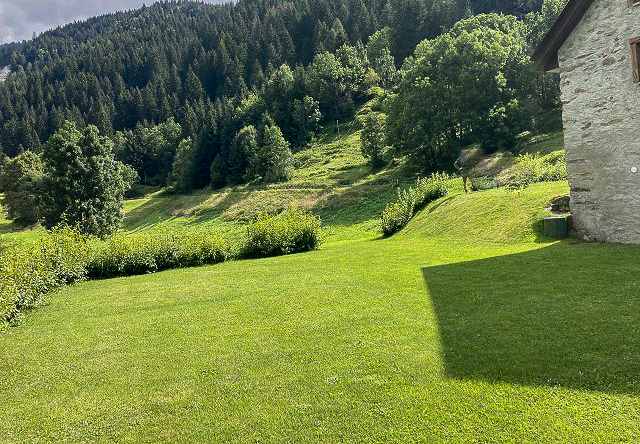 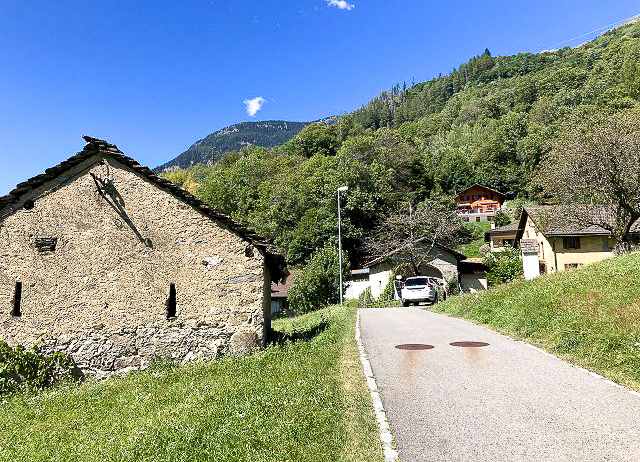 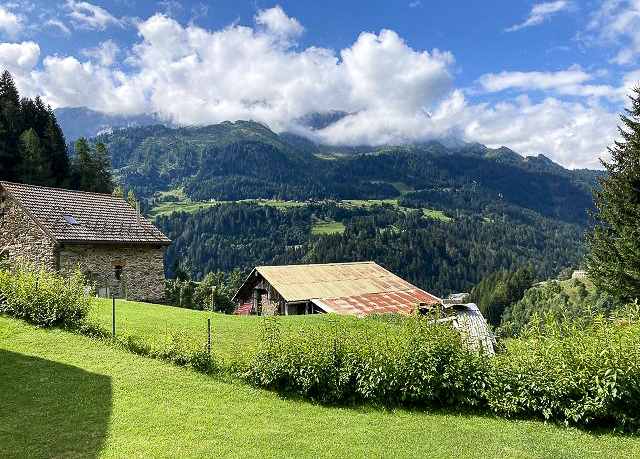 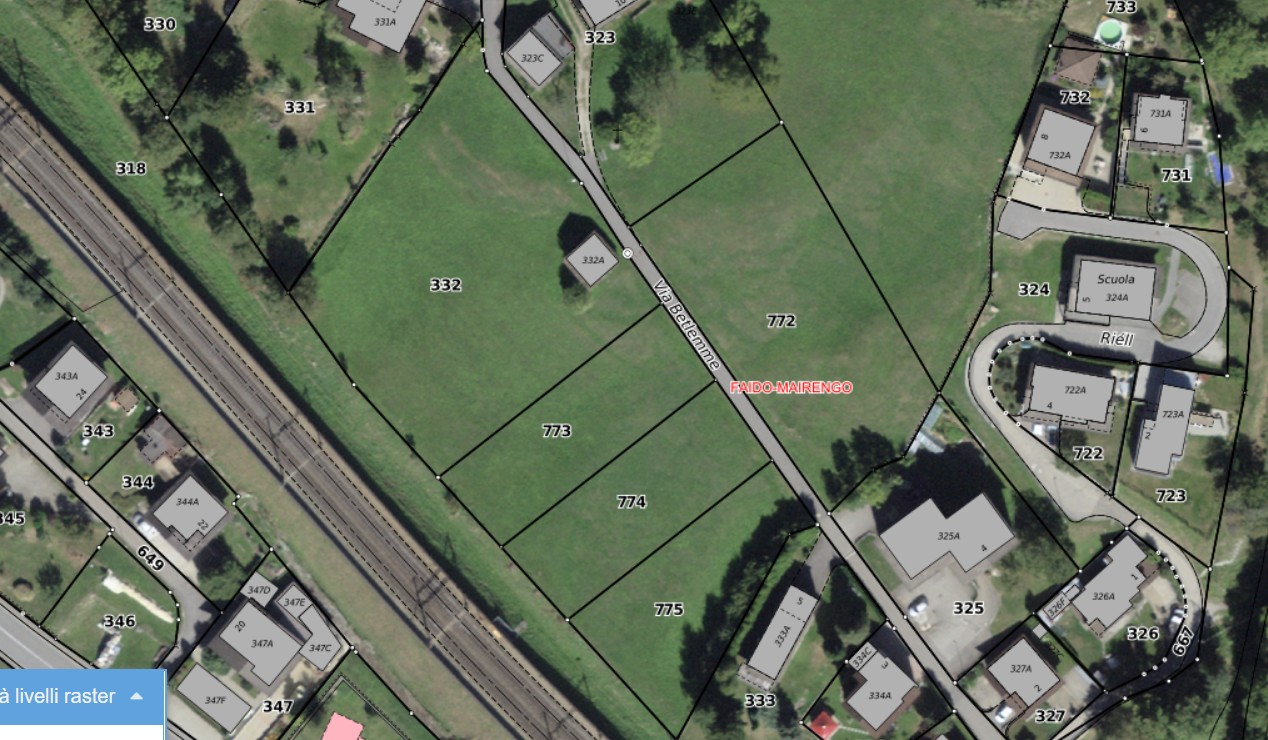 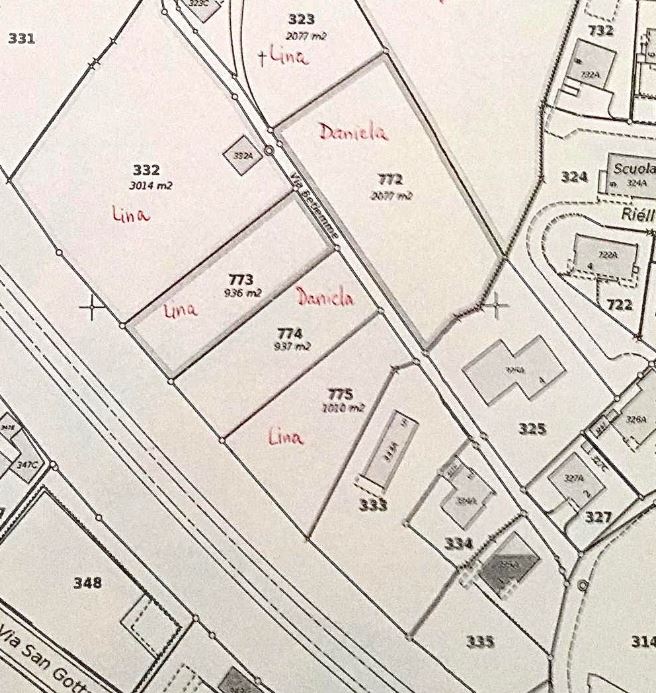 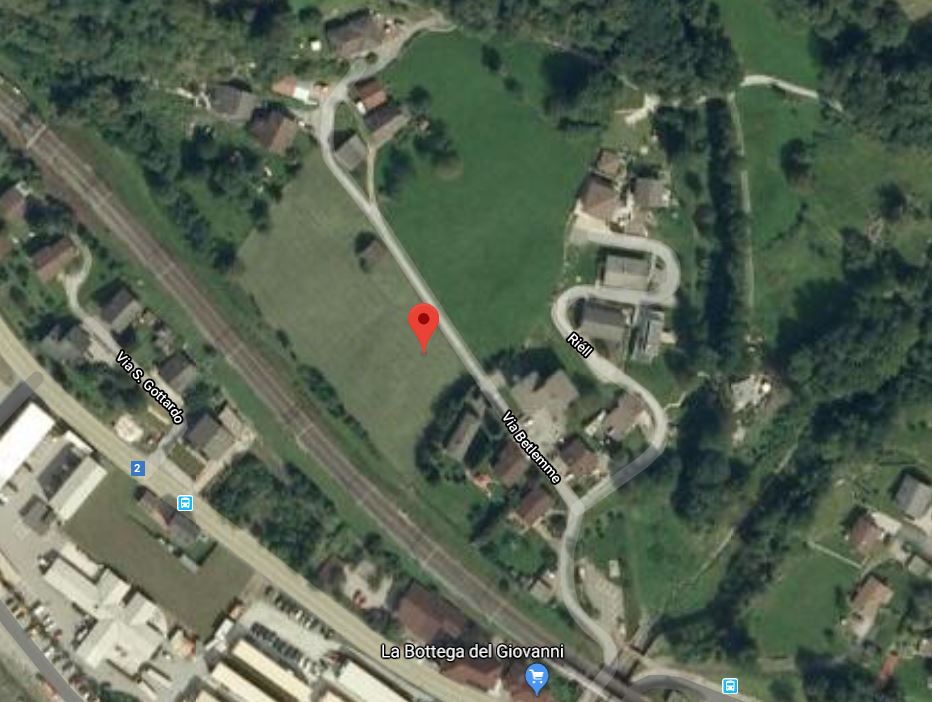 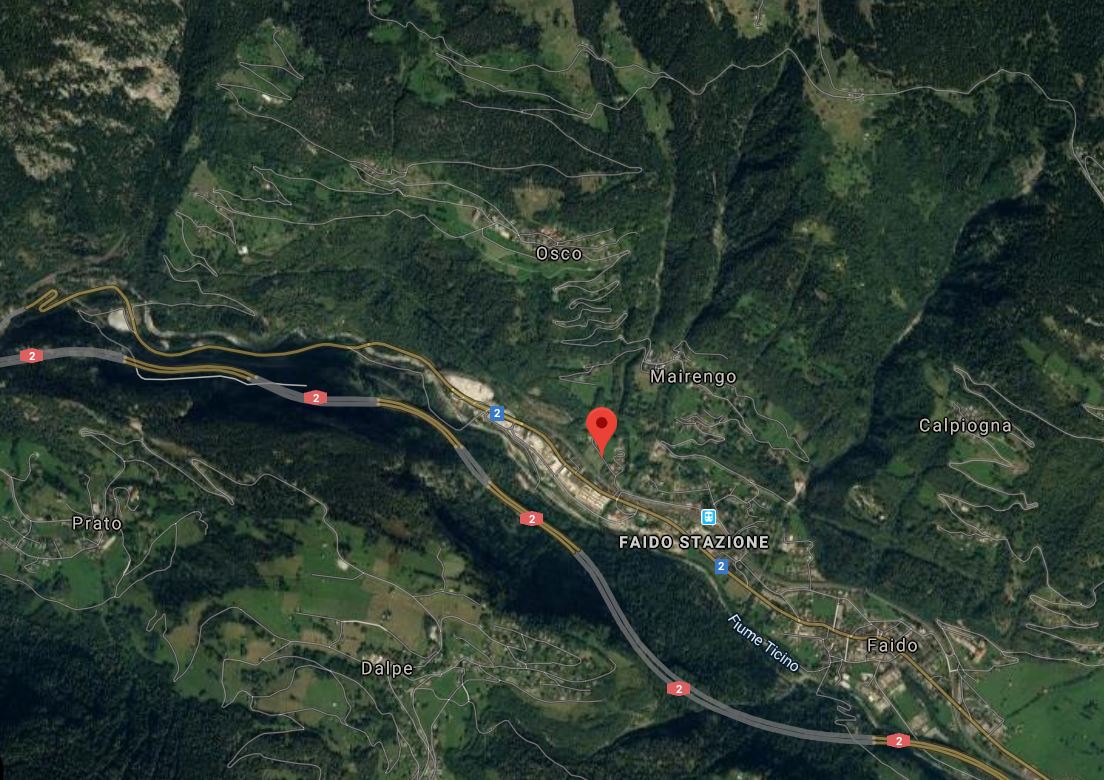   TICINO | Ascona       TICINO |   Faido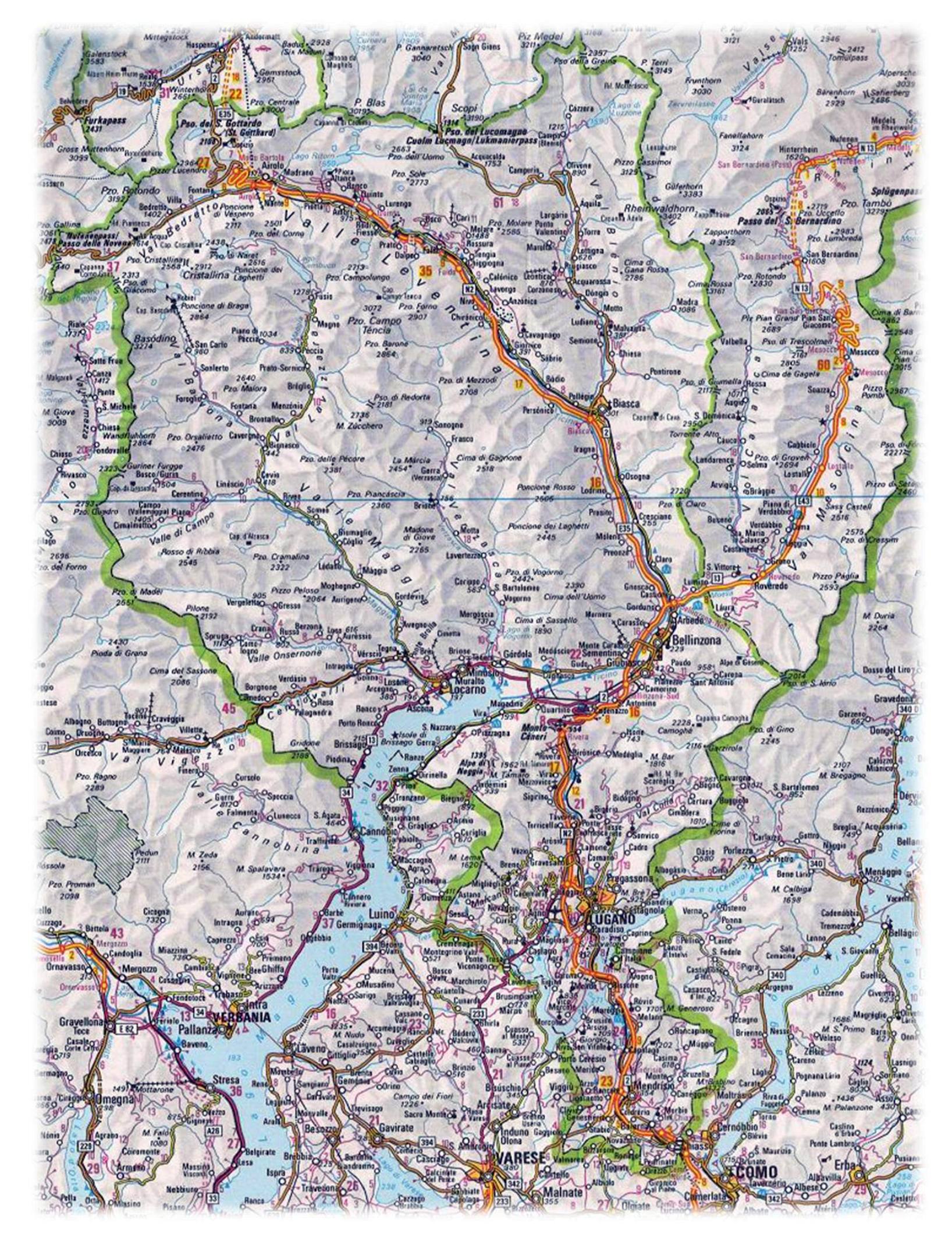 